КОММЕРЧЕСКОЕ ПРЕДЛОЖЕНИЕ ОТ ПРОИЗВОДИТЕЛЯ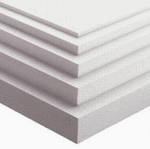         «ЭкоПрофПласт»                            ПЕНОПОЛИСТИРОЛ (ГОСТ 15588-86)Стандартные размеры: Длина — 1000, ; Ширина — ; Толщина – 20 ...  (шаг .)Сроки изготовления заказа от 3 до пяти дней с момента оплатыВозможно изготовление любых плотностей и размеров под заказмаркаассортиментДо 10м3 (руб)ОПТОВИКАМПСБ-С-15до  (У) 1070от 970ПСБ-С-1510,1-13,0 1400от 1270ПСБ-С-1513,-15,0 (Т)1690от 1530ПСБ-С-25ФАСАД-ЭКОНОМ1710от 1550ПСБ-С-2515,1-17,01900от 1720ПСБ-С-2517,1-19,0 (Ф)2110от 1910ПСБ-С-2519,1-22,0 (Т)2290от 2080ПСБ-С-35ЭКОНОМ2310от 2100ПСБ-С-3525,1-27,02860от 2600ПСБ-С-3529,1-33,0 (Т)3300от 3000ПСБ-С-5035,1-37,03850от 3500Вспененные гранулы ПСБ-СВспененные гранулы ПСБ-С950 руб.950 руб.Пенозит ПСБ-СПенозит ПСБ-С900 руб.900 руб.Теплосайдинг  5*50*200Теплосайдинг  5*50*200750 руб/кв.м.750 руб/кв.м.Теплосайдинг (имитация кирпичной кладки)Теплосайдинг (имитация кирпичной кладки)800 руб/кв.м.800 руб/кв.м.Теплый откос – декоративный элемент  110*40 + откос 150*20Теплый откос – декоративный элемент  110*40 + откос 150*20от 350 руб/м.п.от 350 руб/м.п.Термопанели с композитной плиткойТермопанели с композитной плиткой1350 руб/кв.м.1350 руб/кв.м.Термопанели с клинкерной плиткойТермопанели с клинкерной плиткой2150 руб/кв.м.2150 руб/кв.м.Сырье под полистирол бетон (гранулы 6-12, плотность до 10 кг/куб.м.)Сырье под полистирол бетон (гранулы 6-12, плотность до 10 кг/куб.м.)1000 руб/куб.м.1000 руб/куб.м.Сырье под каркасную мебель (гранулы 2-6, плотность до 12-16 кг/куб.м.)Сырье под каркасную мебель (гранулы 2-6, плотность до 12-16 кг/куб.м.)1450 руб/куб.м.1450 руб/куб.м.Затирка для термопанелей (цветная)Затирка для термопанелей (цветная)52 руб/кг52 руб/кгОбъемные фигуры, буквы, цифры и другие фигурные изделия из пенопласта по чертежам заказчика, со специальным покрытиемОбъемные фигуры, буквы, цифры и другие фигурные изделия из пенопласта по чертежам заказчика, со специальным покрытиемДоговорнаяДоговорнаяДизайн - проект отделки фасада здания термопанелями и декоративными элементамиДизайн - проект отделки фасада здания термопанелями и декоративными элементамиОт 3000 руб.От 3000 руб.